КРИТЕРИИ ОЦЕНКИ ЗАЯВОК НА УЧАСТИЕ В ОТКРЫТОМ КОНКУРСЕ В ЭЛЕКТРОННОЙ ФОРМЕ, ВЕЛИЧИНЫ ЗНАЧИМОСТИ ЭТИХ КРИТЕРИЕВ, ПОРЯДОК РАССМОТРЕНИЯ И ОЦЕНКИ ЗАЯВОК НА УЧАСТИЕ В ОТКРЫТОМ КОНКУРСЕ В ЭЛЕКТРОННОЙ ФОРМЕ В СООТВЕТСТВИИ С ФЕДЕРАЛЬНЫМ ЗАКОНОМ ОТ 05.04.2013 № 44-ФЗ "О КОНТРАКТНОЙ СИСТЕМЕ В СФЕРЕ ЗАКУПОК ТОВАРОВ, РАБОТ, УСЛУГ ДЛЯ ОБЕСПЕЧЕНИЯ ГОСУДАРСТВЕННЫХ И МУНИЦИПАЛЬНЫХ НУЖД"Оценка заявок на участие в конкурсе в электронной форме осуществляется в соответствии с Правилами оценки заявок, окончательных предложений участников закупки товаров, работ, услуг для обеспечения государственных и муниципальных нужд, утвержденными постановлением Правительства Российской Федерации от 28 ноября 2013 г. № 1085 с использованием следующих критериев оценки заявок:СТОИМОСТНОЙ КРИТЕРИЙ ОЦЕНКИ: 1. «ЦЕНА КОНТРАКТА»Величина значимости критерия «цена контракта» (%) - 60 Коэффициент значимости критерия - 0,6Оценка критерия (баллы) – 100Количество баллов, присуждаемых по критерию оценки «цена контракта» (), определяется по формуле: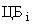 а) в случае если > 0,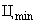 ,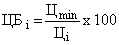 где:
 - количество баллов по критерию оценки «цена  контракта»
 - предложение участника закупки, заявка (предложение) которого оценивается;
 - минимальное предложение из предложений по критерию оценки, сделанных участниками закупки;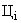 б) в случае если  < 0,,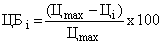 где:-- количество баллов по критерию оценки «цена контракта»  - максимальное предложение из предложений по критерию, сделанных участниками закупки.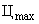  - предложение участника закупки, заявка (предложение) которого оценивается.Для расчета рейтинга, присуждаемого i-й заявке по критерию «Цена контракта», количество баллов, присвоенных i-й заявке по указанному критерию, умножается на соответствующий указанному критерию коэффициент значимости:Ra = ЦБi x 0,6где:КЗ = 0,6 указанного критерияRa – рейтинг, присуждаемый i-й заявке по критерию «Цена контракта».2. НЕСТОИМОСТНОЙ КРИТЕРИЙ ОЦЕНКИ: «КВАЛИФИКАЦИЯ УЧАСТНИКОВ ЗАКУПКИ, В ТОМ ЧИСЛЕ НАЛИЧИЕ У НИХ ФИНАНСОВЫХ РЕСУРСОВ, ОБОРУДОВАНИЯ И ДРУГИХ МАТЕРИАЛЬНЫХ РЕСУРСОВ, ПРИНАДЛЕЖАЩИХ ИМ НА ПРАВЕ СОБСТВЕННОСТИ ИЛИ НА ИНОМ ЗАКОННОМ ОСНОВАНИИ, ОПЫТА РАБОТЫ, СВЯЗАННОГО С ПРЕДМЕТОМ КОНТРАКТА, И ДЕЛОВОЙ РЕПУТАЦИИ, СПЕЦИАЛИСТОВ И ИНЫХ РАБОТНИКОВ ОПРЕДЕЛЕННОГО УРОВНЯ КВАЛИФИКАЦИИ»Величина значимости критерия (%) - 40 Коэффициент значимости критерия - 0,42.1. «ОПЫТ УЧАСТНИКА КОНКУРСА ПО УСПЕШНОМУ ВЫПОЛНЕНИЮ РАБОТ ПО ИЗГОТОВЛЕНИЮ ПРОТЕЗОВ СОПОСТАВИМОГО ХАРАКТЕРА И ОБЪЕМА»Оценка показателя (баллы) – 100Коэффициент значимости показателя – 0,4По данному показателю оценивается:Наличие у участника закупки опыта по успешному выполнению работ сопоставимого характера и объема. Оценивается объем выполненных работ (а именно выполнение работ по изготовлению протезов нижних конечностей), исчисляемый в количестве предоставленных протезов нижних конечностей получателям в рамках контрактов за последние 3 года, предшествующих дате окончания срока подачи заявок на участие в настоящем конкурсе, без нарушения сроков и иных условий контракта по вине участника.Сведения о наличии опыта участника подтверждаются копиями государственных контрактов (с актами выполненных работ), заключенных в соответствии с Федеральными законами № 44-ФЗ, опубликованных на официальном сайте www.zakupki.gov.ru, содержащих сведения об объеме выполненных работ. Не представление в составе заявки на участие в конкурсе таких документов не является основанием для отказа в допуске к участию в конкурсе, однако при оценке по настоящему показателю учитываются только те сведения, заявленные участниками закупки, которые подтверждены документально в составе заявки на участие в конкурсе.Данный показатель рассчитывается следующим образом:Количество баллов, присуждаемых по критерию оценки (показателю), определяется по формуле:b1 = КЗ x Кiгде:КЗ - коэффициент значимости показателя (0,4).Кi - количество баллов, присужденное заявке по данному показателю в следующем порядке:Количество предоставленных протезов нижних конечностей получателям в штуках в рамках исполненных контрактов за последние 3 года, предшествующих дате окончания срока подачи заявок на участие в настоящем конкурсе, без нарушения сроков и иных условий контракта по вине участника:- Отсутствие у участника закупки опыта по успешному выполнению работ по изготовлению протезов нижних конечностей – 0 баллов;- От 10 шт. и до 150 включительно -25 баллов;- От 151 шт. и до 300 шт. включительно.- 50 баллов;- От 301 шт. и до 500 шт. включительно.- 75 баллов;- От 501 шт. и более - 100 баллов.2.2. «ОПЫТ УЧАСТНИКА КОНКУРСА ПО УСПЕШНОМУ ВЫПОЛНЕНИЮ РАБОТ ПО ИЗГОТОВЛЕНИЮ ПРОТЕЗОВ СОПОСТАВИМОГО ХАРАКТЕРА И ОБЪЕМА»Оценка показателя (баллы) – 100Коэффициент значимости показателя – 0,6По данному показателю оценивается:Наличие у участника закупки опыта по успешному выполнению работ сопоставимого характера и объема. Оценивается суммарный объем выполненных работ (а именно выполнение работ по изготовлению протезов нижних конечностей), исчисляемый в рублях по контрактам, исполненным за последние 3 года, предшествующих дате окончания срока подачи заявок на участие в настоящем конкурсе, без нарушения сроков и иных условий контракта по вине участника. Сведения о наличии опыта участника подтверждаются копиями государственных контрактов (с актами выполненных работ), заключенных в соответствии с Федеральными законами № 44-ФЗ, опубликованных на официальном сайте www.zakupki.gov.ru, содержащих сведения о стоимости выполненных работ. Не представление в составе заявки на участие в конкурсе таких документов не является основанием для отказа в допуске к участию в конкурсе, однако при оценке по настоящему показателю учитываются только те сведения, заявленные участниками закупки, которые подтверждены документально в составе заявки на участие в конкурсе.Данный показатель рассчитывается следующим образом:Количество баллов, присуждаемых по критерию оценки (показателю), определяется по формуле:b2 = КЗ x Кiгде:КЗ - коэффициент значимости показателя (0,6).Кi - количество баллов, присужденное заявке по данному показателю в следующем порядке:Суммарный объем выполненных работ по изготовлению протезов нижних конечностей получателям в рублях в рамках исполненных контрактов за последние 3 года, предшествующих дате окончания срока подачи заявок на участие в настоящем конкурсе, без нарушения сроков и иных условий контракта по вине участника:- Отсутствие у участника закупки опыта по успешному выполнению работ по изготовлению протезов нижних конечностей – 0 баллов;- До 23 620 377 руб. включительно.- 25 баллов;- От 23 620 378 руб. и до 47 240 754 руб. включительно.- 50 баллов;- От 47 240 755 руб. и до 70 861 130 руб. включительно.- 75 баллов;- От 70 861 131 руб. и более - 100 баллов;ФОРМУЛА РАСЧЕТА РЕЙТИНГА, ПРИСУЖДАЕМОГО ЗАЯВКЕ ПО ДАННОМУ КРИТЕРИЮ ОЦЕНКИ:Rb = КЗ х (b1 + b2)где:КЗ - коэффициент значимости критерия оценки «Квалификация участников закупки, в том числе наличие у них финансовых ресурсов, оборудования и других материальных ресурсов, принадлежащих им на праве собственности или на ином законном основании, опыта работы, связанного с предметом контракта, и деловой репутации, специалистов и иных работников определенного уровня квалификации».b1, b2 – рейтинг по показателю критерия оценки «Квалификация участников закупки, в том числе наличие у них финансовых ресурсов, оборудования и других материальных ресурсов, принадлежащих им на праве собственности или на ином законном основании, опыта работы, связанного с предметом контракта, и деловой репутации, специалистов и иных работников определенного уровня квалификации».Rb - рейтинг (количество баллов) i-й заявки по критерию «Квалификация участников закупки, в том числе наличие у них финансовых ресурсов, оборудования и других материальных ресурсов, принадлежащих им на праве собственности или на ином законном основании, опыта работы, связанного с предметом контракта, и деловой репутации, специалистов и иных работников определенного уровня квалификации».РАСЧЕТ ИТОГОВОГО РЕЙТИНГАИтоговый рейтинг заявки вычисляется как сумма рейтингов по каждому критерию оценки заявки:Rитог = Ra + Rbгде:Rитог – итоговый рейтинг, присуждаемый i-й заявке;Ra - рейтинг, присуждаемый i-ой заявке по критерию «Цена контракта»;Rb - рейтинг, присуждаемый i-ой заявке по критерию «Квалификация участников закупки, в том числе наличие у них финансовых ресурсов, оборудования и других материальных ресурсов, принадлежащих им на праве собственности или на ином законном основании, опыта работы, связанного с предметом контракта, и деловой репутации, специалистов и иных работников определенного уровня квалификации».Номер критерияКритерии оценки заявок на участие в конкурсеПоказатель оценки заявок на участие в конкурсеЗначимость критерия, %Коэффициент значимости критерия/показателяОбозначение рейтинга по критерию/показателюОбозначение рейтинга по критерию/показателюСТОИМОСТНОЙ КРИТЕРИЙ ОЦЕНКИСТОИМОСТНОЙ КРИТЕРИЙ ОЦЕНКИСТОИМОСТНОЙ КРИТЕРИЙ ОЦЕНКИСТОИМОСТНОЙ КРИТЕРИЙ ОЦЕНКИСТОИМОСТНОЙ КРИТЕРИЙ ОЦЕНКИСТОИМОСТНОЙ КРИТЕРИЙ ОЦЕНКИ1.«Цена контракта»Предложение участников закупки в отношении цены контракта600,6RaRaНЕСТОИМОСТНОЙ КРИТЕРИЙ ОЦЕНКИНЕСТОИМОСТНОЙ КРИТЕРИЙ ОЦЕНКИНЕСТОИМОСТНОЙ КРИТЕРИЙ ОЦЕНКИНЕСТОИМОСТНОЙ КРИТЕРИЙ ОЦЕНКИНЕСТОИМОСТНОЙ КРИТЕРИЙ ОЦЕНКИНЕСТОИМОСТНОЙ КРИТЕРИЙ ОЦЕНКИ2.«Квалификация участников закупки, в том числе наличие у них финансовых ресурсов, оборудования и других материальных ресурсов, принадлежащих им на праве собственности или на ином законном основании, опыта работы, связанного с предметом контракта, и деловой репутации, специалистов и иных работников определенного уровня квалификации»Квалификация участников закупки, в том числе:400,4RbRb2.«Квалификация участников закупки, в том числе наличие у них финансовых ресурсов, оборудования и других материальных ресурсов, принадлежащих им на праве собственности или на ином законном основании, опыта работы, связанного с предметом контракта, и деловой репутации, специалистов и иных работников определенного уровня квалификации»2.1. «Опыт участника конкурса по успешному выполнению работ по изготовлению протезов сопоставимого объема и характера»0,4b1b12.«Квалификация участников закупки, в том числе наличие у них финансовых ресурсов, оборудования и других материальных ресурсов, принадлежащих им на праве собственности или на ином законном основании, опыта работы, связанного с предметом контракта, и деловой репутации, специалистов и иных работников определенного уровня квалификации»2.2. «Опыт участника конкурса по успешному выполнению работ по изготовлению протезов сопоставимого объема и характера»0,6b2b2СОВОКУПНАЯ ЗНАЧИМОСТЬ ВСЕХ КРИТЕРИЕВ В ПРОЦЕНТАХСОВОКУПНАЯ ЗНАЧИМОСТЬ ВСЕХ КРИТЕРИЕВ В ПРОЦЕНТАХСОВОКУПНАЯ ЗНАЧИМОСТЬ ВСЕХ КРИТЕРИЕВ В ПРОЦЕНТАХ100